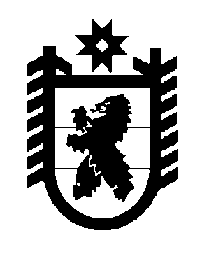 Российская Федерация Республика Карелия    ПРАВИТЕЛЬСТВО РЕСПУБЛИКИ КАРЕЛИЯРАСПОРЯЖЕНИЕ                                    от 23 мая 2017 года № 264р-П г. Петрозаводск Одобрить и подписать Дополнительное соглашение № 2 между Правительством Республики Карелия и Государственной корпорацией по содействию разработке, производству и экспорту высокотехнологичной промышленной продукции «Ростех» к Соглашению от 16 мая 2014 года                № РТ/1439-8774 между Правительством Республики Карелия и Государственной корпорацией по содействию разработке, производству и экспорту высокотехнологичной промышленной продукции «Ростех» о проведении инженерных изысканий, проектировании, строительстве и вводе в эксплуатацию перинатального центра в Республике Карелия. Временно исполняющий обязанности
 Главы Республики Карелия                                                   А.О. Парфенчиков